Weight of Overhead Supports – CantileverSign Support TypeSign Support TypeTotal Wt. of Support, lbs.Configuration12.24Des. 11300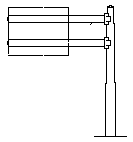 Des. 21650Des. 31750Des. 42100Des. 53300Des. 63650Des. 74000Des. 8550012.30Des. 11825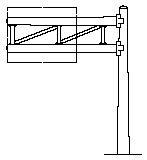 Des. 22450Des. 32125Des. 42875Des. 53300Des. 64000Des. 74350Des. 84650Des. 95275Des. 107000Des. 116600Des. 12840012.31Des. 64675Des. 107125Des. 128350